PLANO DE TRABALHO - 2017 IDENTIFICAÇÃO DA ENTIDADE2. A entidade desenvolve suas atividades no endereço:Rua Tiradentes, 1123- Bairro São Jorge- 89.900.000 - São Miguel do Oeste, SC.3. FINALIDADES ESTATUTÁRIASA APAS, Associação de pais e amigos dos surdos de SMOeste, SC,fundada em 23/01/1995,é  uma entidade civil e de caráter assistencial, sem  fins lucrativos, tendo as seguintes finalidades:4. OBJETIVOS 5. IDENTIFICAÇÃO DOS SERVIÇOS, PROGRAMAS, PROJETOS E BENEFÍCIOS SOCIOASSISTENCIAIS EXECUTADOS.Unidade Mantenedora/Razão Social APAS – Associação de Pais e Amigos dos SurdosUnidade Mantenedora/Razão Social APAS – Associação de Pais e Amigos dos SurdosUnidade Mantenedora/Razão Social APAS – Associação de Pais e Amigos dos SurdosUnidade Mantenedora/Razão Social APAS – Associação de Pais e Amigos dos SurdosUnidade Mantenedora/Razão Social APAS – Associação de Pais e Amigos dos SurdosUnidade Mantenedora/Razão Social APAS – Associação de Pais e Amigos dos SurdosUnidade Mantenedora/Razão Social APAS – Associação de Pais e Amigos dos SurdosC.N.P.J. 00.680.364/0001-60C.N.P.J. 00.680.364/0001-60Endereço Rua Tiradentes, 1123- Bairro São JorgeEndereço Rua Tiradentes, 1123- Bairro São JorgeEndereço Rua Tiradentes, 1123- Bairro São JorgeEndereço Rua Tiradentes, 1123- Bairro São JorgeEndereço Rua Tiradentes, 1123- Bairro São Jorge(DDD) Telefone/Fax 49- 36 226959(DDD) Telefone/Fax 49- 36 226959(DDD) Telefone/Fax 49- 36 226959(DDD) Telefone/Fax 49- 36 226959CidadeSão Miguel do OesteCidadeSão Miguel do OesteUFSCCEP 89900.000CEP 89900.000CEP 89900.000E-mail InstitucionalApas.smoeste@yahoo.com.brE-mail InstitucionalApas.smoeste@yahoo.com.brE-mail InstitucionalApas.smoeste@yahoo.com.brNome do responsável pela entidadeIvete Libera Damin GiacomelliNome do responsável pela entidadeIvete Libera Damin GiacomelliNome do responsável pela entidadeIvete Libera Damin GiacomelliNome do responsável pela entidadeIvete Libera Damin GiacomelliNome do responsável pela entidadeIvete Libera Damin GiacomelliNome do responsável pela entidadeIvete Libera Damin GiacomelliNome do responsável pela entidadeIvete Libera Damin GiacomelliNome do responsável pela entidadeIvete Libera Damin GiacomelliNome do responsável pela entidadeIvete Libera Damin GiacomelliC.P.F. 605.227.049-72C.P.F. 605.227.049-72C.P.F. 605.227.049-72C.P.F. 605.227.049-72C.P.F. 605.227.049-72C.P.F. 605.227.049-72Data de Nascimento21/06/1966Data de Nascimento21/06/1966Data de Nascimento21/06/1966R.G. /Órgão expedidor.1.416.696 SSP-SCCargo PresidenteCargo PresidenteCargo PresidenteE-mail do responsávelE-mail do responsávelE-mail do responsávelE-mail do responsávelE-mail do responsávelEndereço Rua Duque de Caxias Nº 1653 CentroEndereço Rua Duque de Caxias Nº 1653 CentroEndereço Rua Duque de Caxias Nº 1653 CentroEndereço Rua Duque de Caxias Nº 1653 CentroCEP 89.900.000CEP 89.900.000CEP 89.900.000CEP 89.900.000(DDD) Tel/Cel do Responsável49-988632004Reunir parentes e amigos de pessoas surdas para obter legitimidade e                       representatividade em todos os segmentos da sociedade;Promover o bem estar e ajustamento geral dos indivíduos deficientes auditivos e com distúrbios de linguagem;Estimular o estudo e pesquisa, bem como o desenvolvimento relativo ao problema dos deficientes auditivos e com distúrbios de linguagem no sentido de minimizar;Garantir às pessoas surdas o direito à cidadania, por meio da participação ativa da família, no processo de integração do surdo na Sociedade e da Sociedade na área da surdez;Inserção no mercado de trabalho garantindo o direito da cidadania e a lei de cotas.Parágrafo Único. O termo “deficiente auditivo” deverá ser interpretado de maneira a incluir crianças, adolescentes e adultos, que apresentam deficiência auditiva de qualquer grau, necessidade de desenvolvimento e ajustamento ao meio social.Cooperar com as Instituições Públicas, particulares e congêneres, empenhadas na educação de deficientes de qualquer gênero e incentivara disseminação das mesmas ou  ria-las;Levar a público o conhecimento dos problemas dos deficientes auditivos e incentivar a cooperação de todas as entidades interessadas no mesmo problema;Incentivar a criação e o aperfeiçoamento de classes especiais de 1° grau;Promover meios para o desenvolvimento de atividades extra curriculares, como de férias, clube recreativo, escotismo, bandeirantes, etc.;Procurar estimular o trabalho artesanal dos deficientes auditivos, por meio de exposições  e dos demais meios que se julgar  adequado;Facilitar e desenvolver o intercâmbio com outras APAS, no país ou  no estrangeiro;Quando necessário e possível, manter a publicação informativa sobre as atividades realizadas pela Associação;Promover, junto aos poderes públicos competentes, a obtenção de medidas  legislativas, visando aos interesses dos deficientes auditivos;Encarregar-se da defesa dos interesses dos deficientes auditivos em todos os atos da vida civil, inclusive, com a curadoria;Angariar e recolher fundos para a realização dos objetivos e promoções da Associação;Pôr em prática todas as demais atividades que forem julgadas, convenientes a juízo os órgãos da Associação.Orientar e qualificar os surdos na vida pessoal e profissional..§ 1°. Assistir as associações Regionais existentes no Estado de Santa Catarina, participar de suas fundações, bem como nos centros distritais na criação de núcleos encarregados das respectivas atividades.§ 2°. É expressamente vetado o exercício ou apoio à atividades político-partidárias.7.1 TIPIFICAÇÃO/CARACTERIZAÇÃO ( I ) Proteção Social Básica( II )  Assessoramento( III ) Defesa e Garantia de Direitos( IV) Outro Programa ou Projeto de: Habilitação/Reabilitação de Pessoa com Deficiência( V ) Inserção ao Mercado de Trabalho                             5.2 NOME DO SERVIÇO, PROGRAMA, PROJETO OU BENEFÍCIOProteção Social Básicaa) Serviço de Proteção e atendimento à famíliab) Serviço de convivência e fortalecimento de VínculosAssessoramentoServiço de apoio pedagógico;Serviço de atendimento psicossocial. 3) Defesa e Garantia de Direitos  a) Serviço de proteção e auxilio, garantindo o direito a comunicação e inclusão; 4) Outro Programa - Habilitação/Reabilitação de Pessoa com Deficiênciaa) Serviço de reabilitação e integração; 5) Inserção ao Mercado de Trabalho                             a) Serviço de garantia de direitos, acompanhamento e capacitação;5.3 ENDEREÇO DO SERVIÇO, PROGRAMA, PROJETO OU BENEFÍCIOSede da APASDESCRIÇÃOProteção Básica:Fazer visitas às famílias dos surdos, com o objetivo de conhecer a realidade de cada um. Efetuar cadastramento sócio-econômico, identificar suas necessidades, visando promover o bem estar e o ajustamento social, garantindo os direitos da inclusão social, conforme prevê a Lei 7.853/89, prevenindo situações de exclusão, atitudes discriminatórias, isolamento social, evitando situações que agravam os problemas causados pela deficiência;Promover encontros das famílias, com suporte psicológico e social, para troca de experiências e conhecer as dificuldades, buscando soluções para revolver os problemas, além de possibilidades de ações inclusivas, para melhorar a qualidade de vida na convivência familiar e comunitária.Realizar palestras, abordando assuntos relacionados à surdez e a deficiência auditiva, orientando sobre os problemas de aquisição da linguagem, visando proporcionar aos familiares dos surdos, educadores e a sociedade em geral, o conhecimento adequado das implicações causadas pela surdez e os problemas enfrentados pelos surdos, no âmbito psicossocial, familiar e educacional.Proporcionar a participação dos alunos surdos em congressos e viagem de estudo proporcionando o aprimoramento dos conhecimentos e a socialização da cultura surda. Promover campanhas de conscientização e esclarecimento nas escolas do ensino regular e outros segmentos da sociedade sobre a dificuldade da comunicação do surdo na língua oral e conseqüentemente na escrita da Língua Portuguesa, demonstrando a diferença do aprender oral-auditivo (ouvintes) e do aprender espaço-visual (surdo) e a necessidade e o direito dos surdos ao auxílio de intérpretes de LIBRAS, amparados pela Lei 10.098/2000, nas instituições educacionais, de saúde, de justiça, etc., incentivando a ampliação de trocas culturais e a socialização quebrando as barreiras da discriminação e do desconhecimento,Público Alvo: Comunidade surda e seus familiares, educadores, escolas do ensino regular e sociedade em geral.Recursos Humanos envolvidos: Equipe técnica.PERIODICIDADE DO SERVIÇO: Ano letivoAssessoramentoPromover o ensino da leitura e escrita da Língua Portuguesa, como segunda língua, para garantir o acesso à informação e ao conhecimento, visando minimizar as dificuldades na comunicação e garantir a igualdade de tratamento e equiparação de  oportunidades da justiça social, respeito à sua dignidade, sua especificidade, sua cultura e outros  princípios que promovam  sua inclusão na sociedade;Prestar reforço escolar aos alunos surdos, no ensino regular, com a assessoramento pedagógico, e orientações aos professores acerca dos problemas  que os surdos enfrentam , suas limitações e possibilidades, com o objetivo de minimizar as diferenças;Fomentar a produção de materiais didáticos- pedagógicos, apropriados, com o objetivo de apoio pedagógico e abordagem bilíngue, privilegiando as experiências visuais, uma vez que é esse o modo em que o surdo aprende;Acompanhar e propiciar aos surdos, experiências que utilizem recursos disponíveis na comunidade, simulando situações do cotidiano, realizando visitas ao comércio local, livrarias, locais públicos, bancos, etc., com o objetivo de orientar sobre: planejamento, organização, gastos, economia, criar estratégias que diminuam a dependência, possibilitando o desenvolvimento de capacidades adaptativas para a vida diária e promovam a inserção familiar e social;Público Alvo: Comunidade SurdaRecursos Humanos envolvidos: Equipe TécnicaPERIODICIDADE DO SERVIÇO: Ano letivoDefesa e Garantia de Direitos à pessoa com deficiência.Acompanhamento de intérprete de LIBRAS em locais públicos, serviços de saúde, bancos, mercado de trabalho, no acesso à documentação civil, carteira de motorista, passe livre etc., garantindo o auxílio aos surdos e outros deficientes na comunicação na busca e defesa de seus direitos;Prestar informações e orientações sobre direitos e deveres, serviços, acessos e responsabilidades, afim de fortalecer vínculos comunitários, visando o desenvolvimento da autonomia, a partir de suas necessidades e potencialidades, prevenindo situações de exclusão e isolamento, ter oportunidades de participar de ações de defesa de direitos e da construção de políticas  publicas e inclusivas, assegurando o desenvolvimento da inclusão social e a equiparação de oportunidades.Criar um espaço de estudo e reflexão, com o objetivo de dar apoio à pesquisa na área de educação, inclusão e socialização dos surdos, estimulando o contato dos intérpretes, professores bilíngues com os surdos, discutindo e buscando soluções que  ainda  precisa ser feito para que se alcance oportunidades em igualdade de condições; Oferecer atendimento Fonoaudióloga e psicossocial com o objetivo de prestar assistência aos surdos e deficientes auditivos, bem como aos seus familiares, uma vez que suas limitações prejudicam e interferem no desenvolvimento emocional, na comunicação, no aprendizado, na compreensão da fala e audição, na interação familiar e social, gerando situações de preconceito e rejeições. Realizadas seguintes ações:Realizar avaliação e diagnostico da surdez, para fins de identificar e classificar a deficiência auditiva;Orientar o uso do aparelho auditivo quando necessário e indicado;Prestar assistência aos usuários de AASI – Aparelho de Amplificação Sonora Individual.Desenvolver a linguagem oral como auxilio na aquisição da leitura/escrita da língua portuguesa;Realizar Exames Audiométricos, para fins de aquisição de Passe livre, encaminhamento ao mercado de trabalho e outros.Orientar sobre a estrutura linguística e gramatical da língua oral, com aquisição de vocabulário da língua oral.Público Alvo: Comunidade Surda e seus familiaresRecursos Humanos envolvidos: Fonoaudióloga, assistente social e psicóloga.PERIODICIDADE DO SERVIÇO: 10 horas semanais.Outros Programas - Habilitação/Reabilitação de Pessoa com DeficiênciaDesenvolver a prática esportiva e a preparação de atletas, em diversas modalidades, para competições no PARAJASC. O esporte é utilizado como recurso para reabilitação, integração social e conscientização da sociedade sobre o potencial da pessoa com deficiência, bem-estar e inclusão social. Fomentar e incentivar a ampliação da cultura surda, por intermédio de atividades de intercâmbios culturais, desportivos e de lazer, visando o bem-estar e a inclusão social.Público Alvo: Comunidade Surda e seus familiares.Recursos Humanos envolvidos: Educador Físico.PERIODICIDADE DO SERVIÇO Ano letivo – 10 horas semanais.InformáticaUtilizar a sala de informática e os computadores como fonte de pesquisa para a ampliação do conhecimento e a aquisição da LIBRAS como a primeira língua, e o Português como a segunda;Garantir o acesso a comunicação plena e o conhecimento de outras culturas;  Utilizar como ferramenta de apoio no ensino-aprendizagem nos cursos ministrados pela entidade;Público Alvo: Comunidade Surda, familiares e sociedade em geral.Recursos Humanos envolvidos: Equipe técnica.PERIODICIDADE DO SERVIÇO: Ano letivoArtes- Trabalhos ManuaisOferecer oportunidades de convívio grupal e social, fortalecendo a sua autoestima e a confiança para realizar, produzir e criar; estimulando o desenvolvimento de suas potencialidades;Experiências para relacionar-se e conviver em grupo, administrar conflitos por meio do diálogo, compartilhando modos de pensar, agir e atuar coletivamente;Conscientizar o usuário como agente transformador do ambiente que contribua ativamente para melhoria do meio ambiente; (reciclagem)Estimular o espaço físico como a ampliação da oficina de artesanato para a execução de atividades e capacitação como geração de renda aos usuários. PERIODICIDADE DO SERVIÇO: Ano letivo- 04 h semanais.Serviço de segurança de desenvolvimento da autonomia Acompanhar e propiciar aos surdos, experiências que utilizem recursos disponíveis na comunidade, simulando situações do cotidiano, realizando visitas ao comércio local, livrarias, locais públicos, bancos, etc., com o objetivo de orientar sobre: planejamento, organização, gastos, economia, criar estratégias que diminuam a dependência, possibilitando o desenvolvimento de capacidades adaptativas para a vida diária e promovam a inserção familiar e social.Projeto Religioso/SocialContribuir na formação social e religiosa do surdo, valorizando a capacidade de raciocínio e espírito crítico preparando-o para sua vida como ser humano e cidadãoO ensino religioso/social pode auxiliar no processo de interação social desenvolvendo aspectos morais, motivacionais e religiosos, pois embora o surdo tenha sua própria cultura, tem seus anseios e tem sua visão de mundo, mas não pode e nem deve se isolar da cultura ouvinte.Público Alvo: Comunidade surda, pedagogas/interpretes e instrutorasRecursos Humanos envolvidos: Orientador religioso e pedagogas intérpretes.PERIODICIDADE DO SERVIÇO: Ano letivo (04 horas semanais).Serviço de Convivência e fortalecimento de vínculos
Visitar as escolas do ensino regular, frequentadas por surdos, com o objetivo de facilitar a comunicação com a equipe escolar, principalmente com os colegas de classe, proporcionando a interação entre eles, criando vivências de relacionamento e convívio com as diferenças, pautada no respeito próprio e aos outros, reduzindo as barreiras da comunicação, preconceitos e rejeições, fundamentadas em princípios éticos de justiça e cidadania.Realizar um trabalho permanente de conscientização com a realização de campanhas mobilizando a sociedade e as autoridades, chamando à participação, produzindo e divulgando que o surdo necessita de um atendimento diferenciadoPúblico Alvo: Comunidade Surda e sociedade Recursos Humanos envolvidos: Psicóloga, Assistente Social, Pedagoga e InstrutoraPERIODICIDADE DO SERVIÇO: Ano letivo.Teatro, Cultura, lazer, intercâmbio
Desenvolver as possibilidades de avaliar as atenções recebidas, expressar opiniões e participar na construção de regras e definições de responsabilidades, bem como o exercício de direitos e deveres políticos, civis e sociais, adotando, no dia-a-dia, atitudes de solidariedade, cooperação e repúdio às injustiças e preconceitos, respeitando o outro e exigindo para si o mesmo respeito;Público Alvo: Comunidade Surda.Recursos Humanos envolvidos: Educador de artes visuais e pedagoga/intérprete.PERIODICIDADE DO SERVIÇO: Ano letivo - 4h  semanais Cultura, lazer, intercâmbio
Desenvolver as possibilidades de expressar suas opiniões, seus sentimentos do dia e também na participação da construção de regras e definições de responsabilidades, bem como o exercício de direitos e deveres políticos, civis e sociais, adotando, no dia-a-dia, atitudes de solidariedade, cooperação e repúdio às injustiças e preconceitos, respeitando o outro e exigindo para si o mesmo respeito. Desenvolver atividades de equilíbrio, psicomotricidade.Público Alvo: Comunidade Surda.Recursos Humanos envolvidos:  Equipe TécnicaPERIODICIDADE DO SERVIÇO: Ano letivo-  4h semanais Inserção ao Mercado de Trabalho                                Realizar Curso de capacitação permanente destinadas as pessoas  surdas, visando repassar informações e orientações sobre a cultura surda e a importância de desenvolver a capacidade para a vida profissional, acessos, direitos, responsabilidades, serviços, documentação, para que os mesmos tenham condições de desenvolver atividades, fazer escolhas com autonomia e ter sua independência, visando melhorar a qualidade de vida própria e de seus familiares;Criar diversas estratégias que garantam a inserção e permanência das pessoas surdas e ou com deficiências auditiva em atividades produtivas buscando se sustentar economicamente, para alcançar uma situação estável, conseguirem mais segurança se estiver incluídas na sociedade como sujeitos ativos e capazes. Acompanhar a qualificação profissional dos surdos, promovendo sua inserção no mercado formal de trabalho, garantido pela Lei 8.213/91, que dispõe sobre a obrigatoriedade da contratação de pessoas com deficiência, despertando vontade de vencer e de superar obstáculos em um ambiente externo à família; Fazer levantamento e triagem de processos seletivos em empresas onde os surdos poderiam atuar e o encaminhamento dos surdos para as possíveis vagas;Após a contratação, auxiliar na manutenção do indivíduo surdo no emprego, mantendo contato com as empresas prestando assessoramento, no sentido de orientar, traduzir situações, oportunizando inclusive noções básicas de LIBRAS aos empregadores, supervisores e aos colegas de trabalho, visando facilitar o convívio profissional e social entre os mesmos;Promover a sociedade em geral e empresários em particular a conscientização da inserção dos surdos no mercado de trabalho, bem como, a capacitação dos mesmos em cursos de formação profissional;Público Alvo: Comunidade Surda, familiares, empresários e a sociedade.Recursos Humanos envolvidos: Equipe técnicaPERIODICIDADE DO SERVIÇO: Ano letivo.Público - AlvoA APAS atende 90 alunos, direta e indiretamente regularmente, nos turnos matutino, vespertino e noturno, todos com diagnósticos de deficiente auditivo ou surdez, na faixa etária de 04 á 50 anos de idade com renda per capta não ultrapassando mais de dois salários mínimos por família incluídos a ajuda do governo.6.0  CAPACIDADE DE ATENDIMENTOA instituição possui capacidade prevista para atender até 100 alunos surdos em turnos intercalados.7.0  NÚMERO DE INDIVIDUOS/FAMÍLIAS ATENDIDOS60 usuários regularmente.60 famílias dos usuários.30 usuários em atendimento para recurso social.90 Surdos e seus familiares.8.0. ABRANGÊNCIA TERRITORIAL9.0  FORMA DE PARTICIPAÇÃO DOS USUÁRIOSOs usuários participam da diretoria da APAS, com reuniões mensais, onde as pautas referem-se a todas as atividades desenvolvidas pela instituição.Os projetos são elaborados a partir das necessidades expostas pelo usuário. A avaliação se dá através da compreensão e a evolução no processo cognitivo e social do mesmo.10.0 MONITORAMENTO E AVALIAÇÃOA avaliação interna dar-se a anualmente, quantitativamente  e qualitativamente em forma de relatórios monitorado e realizado pela equipe técnica da instituição.A avaliação externa será realizada por meios de questionários enviados as empresas envolvidas diretamente com a inclusão de surdos e deficientes auditivos.Desenvolver-se-á duas avaliações anualmente com as famílias para análise e discussão do desenvolvimento e melhorias dos projetos.Desenvolver encontros familiares com palestras, cultos e integração familiar.11.0 OUTRAS INFORMAÇÕES RELEVANTESA  equipe técnica ,realizam a função de intérprete de LIBRAS no meio social e na instituição.As instrutoras surdas  realizam as funções de desenvolvimento e a aquisição da LIBRAS, bem como, a cultura surda e o aprimoramento da língua de sinais.No decorrer do ano a APAS pretende firmar parceria com a UNOESC, SESC, SENAI IFSC visando oferecer vagas para estagiários nas áreas de psicologia, assistência social e educação física como  suporte à equipe técnica;Desde o ano de 1999  a Associação Assistencial Feminina, entidade  sem fins lucrativos e de caráter assistencial, presta apoio à APAS, com o objetivo de apoiar as atividades da entidade, ou seja a socialização e a integração dos surdos na família e na Sociedade, bem como angariar recurso financeiros para auxiliar nas despesas e manutenção.A APAS também recebe eventualmente cestas básicas e faz repasse dessas  cestas às famílias  em vulnerabilidade social.12.0  Aplicação do recurso Será aplicado esse valor de R$ 2.800,00 ano em:Pagamento dos profissionais: Claudia Mara Vizentin - Coordenadora, Irma Lutz Wagner - Assistente Social, Greyce Camila dos Santos – Psicóloga, Ilvanes De Bona Roman – Professora ouvinte , Laura Figueira de Barros – professora surda ,  Lediana Pires Klein – merendeira , Terezinha Tregnago- Serviços gerais , Fernanda Prigol da Luz – professora surda (4 horas ) semana noturno. Sendo pagos salários mensais , férias e 13º salário.Encargos sociais;Honorários do contador;Luz;Telefone Agua;Seguro da APASTarifa bancaria;Reparos e manutenção;Materiais pedagógicos Materiais de expedientes;Internet;Gás;13.0 DECLARAÇÃONa qualidade de representante legal da instituição, declaro sob as penas da lei, que as informações prestadas neste documento são expressão da verdade e possuem Fé Pública.SMOeste, SC, 17/07/2017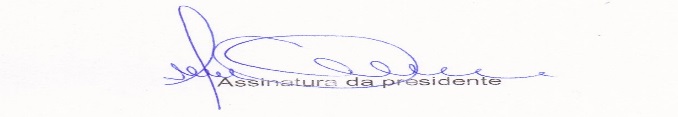 Ivete Libera Damin GiacomelliPresidente da APAS